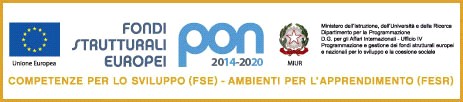 Allegato A-Modello Istanza ESPERTO INTERNO/ESTERNO   PON 3504AL DIRIGENTE SCOLASTICOdel Liceo Classico “ Pietro Colletta”AvellinoIl/La sottoscritto/a 	nato/a 	prov. 	il  	codice fiscale  	residente in 	prov.  	via/Piazza 	n. civ.  	telefono 	cell.  	e-mail personale  	C H I E D Edi essere ammesso alla procedura di selezione in qualità di Esperto INTERNO / ESTERNO  (cancellare la voce che non interessa) per il Progetto PON ‘ZEUS I’  10.2.2A-FSEPON-CA-2018-270      Modulo ( segnare con una x il modulo che interessa)Avellino,	FIRMA  	Il/la sottoscritto/a altresì autorizza al trattamento dei dati personali ai sensi e per effetto del d.l.196/2003 e dichiara sotto la propria responsabilità, che la documentazione dichiarata e/o allegata è conforme agli originali, e presentabili qualora fossero richiesti.Avellino,FIRMA 	  “CITTADINI DELL’EUROPA”   “ Europe LAB”     “ULYSSES”